Eleven partners strengthen the digital competence of the health and care sectorAs a partner in the TEAM-X research project, ecsec GmbH is significantly involved in improving the handling of health and care data.Michelau, 1st March 2022 - The TEAM-X project (Trusted Ecosystem of Applied Medical Data eXchange) was launched at the beginning of 2022. Eleven partners, including ecsec GmbH, aim to strengthen the digital competence and innovative power of the health and care sector in the project. The ability and self-determination of the population in dealing with their health and care data are also to be strengthened. On 24 February 2022, TEAM-X was officially launched with a virtual handover of the funding notification by the German Federal Ministry for Economic Affairs and Climate Action. "The TEAM-X project is an important step towards more digital responsibility. We are pleased to be part of this initiative and will contribute our entire expertise," says Dr. Detlef Hühnlein, Managing Director of ecsec GmbH. TEAM-X started at the beginning of the year 2022 after the successful application for support within the framework of the funding competition "Innovative and practical applications and data spaces in the digital ecosystem Gaia-X". On 24 February 2022, TEAM-X was officially launched with a virtual handover of the funding notification by the German Federal Ministry of Economics and Climate Action. Peter Kraemer (Head of Gaia-X Hub Germany and accompanying research for the funding competition), Dr. Franziska Brantner (Parliamentary State Secretary at the Federal Ministry of Economics and Climate Action) and Dr. Wilhelm Eschweiler, Vice President of the Federal Network Agency, were present at the handover. Federal Minister Dr. Robert Habeck (Federal Ministry of Economics and Climate Action) congratulated the funding projects in a video message. The research project has a duration of three years and is funded by the Federal Ministry of Economics and Climate Action.Strengthening digital competenceThe common goal of TEAM-X is to strengthen the digital competence and innovative power of the health and care sector as well as the ability and self-determination of the population in dealing with their health and care data. Gaia-X is a project to build a powerful and competitive, secure and trustworthy data infrastructure in Europe.Eleven partners are cooperating in the TEAM-X projectBayern Innovativ - Bayerische Gesellschaft für Innovation und Wissenstransfer mbH, C&S Computer und Software GmbH, ecsec GmbH, Fraunhofer-Gesellschaft zur Förderung der angewandten Forschung e.V. - Fraunhofer IIS, Friedrich-Alexander-Universität Erlangen-Nürnberg, Identity Valley Research gUG, NeuroSys GmbH, ProCarement GmbH, Refinio GmbH, Siemens Healthcare GmbH, Erlangen University Hospital. The Parmenides Foundation, Medical Valley EMN e. V. and Kommunikationshaus Bad Aussee are also involved as cooperation partners of the consortium partners.Focus on health and care provisionThe goal of the project is to establish a protected and trustworthy digital data ecosystem. It is built on the Gaia-X infrastructure for the development of data-driven business models, products and services. At the same time, the data ecosystem is the basis for future-oriented health and care provision that is preventive, predictive, personalised and participative. In the project, two use cases in the areas of nursing and women's health will be implemented as prototypes on two different but complementary and Gaia-X-compliant environments.Further information: • www.bmwi.de/Redaktion/DE/Dossier/Dateninfrastruktur-GAIA-X/gaia-x-foerderwettbewerb.html• https://www.bmwi.de/Redaktion/EN/Dossier/gaia-x.html• www.gaia-x.eu
Corporate Data TEAM-XTEAM-X is a consortium of eleven partners from different areas of expertise. Technical solutions such as the cloud edge approach of the TEAM-X data ecosystem are developed and ethical, legal and social implications are investigated. Since January 1, 2022, TEAM-X is working for three years now to strengthen the population's ability and self-determination in dealing with their health and care data as well as the digital competence and innovative strength of the health and care industry.If you have any questions, please contact:Bayern InnovativBayerische Gesellschaft für Innovation und Wissenstransfer mbHSebastian HilkeAm Tullnaupark 890402 NürnbergTel.: +49 911 20671-231E-Mail: sebastian.hilke@bayern-innovativ.de
Corporate Data ecsec GmbH ecsec GmbH is a specialized provider of innovative solutions in the field of identity management, internet security, electronic signature, cloud computing, e-government, information security, secure communication technology, security management and smart card technology. Based on years of experience from various international projects, ecsec GmbH is one of the leading providers in this field and supports renowned customers in the design and implementation of tailor-made solutions.More information at: https://ecsec.deIf you have any questions, please contact:Tina HühnleinManaging Directorecsec GmbHSudetenstraße 1696247 MichelauE-Mail: presse@ecsec.dehttps://ecsec.de 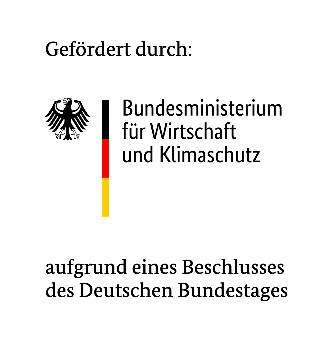 